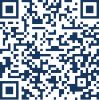 FIRMADO POR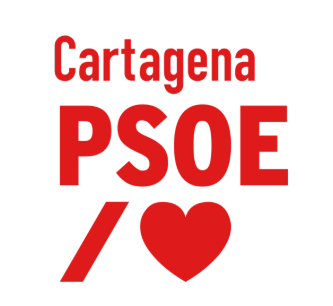 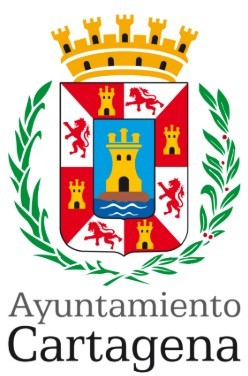 MOCIÓN QUE PRESENTA MANUEL TORRES GARCÍA, PORTAVOZ DEL GRUPO MUNICIPAL SOCIALISTA, SOBRE LA BARRIADA LO CAMPANOExposición de Motivos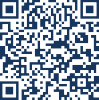 SELLOLa  Barriada  Lo  Campano  nacio+  hace  ma+ s  de  setenta  an0 os.  Sus  primeras  viviendas  se construyeron en 1956 y en 1962 se hicieron nuevos edificios para familias de las cuevas del paseo de Las Delicias y otras partes de la ciudad, como el Molinete.El barrio se encuentra en un entorno degradado por la contaminacio+ n cercana, el mal estado de los bloques de viviendas, la ausencia de comercios y la falta de limpieza y mantenimiento de zonas comunes y jardines.La administracio+ n local es la gran responsable de convertir a Lo Campano en un gueto porque no esta+  sabiendo actuar con la eficacia y eficiencia que necesitan sus vecinos y vecinas.En Lo Campano se han intentado propuestas comunitarias que no han funcionado, en gran  medida  porque  la  Administracio+ n  no  ha  sabido  gestionarlas  adecuadamente  ya que ni siquiera las concejalí+as asumí+an sus competencias en este a+ mbito, repartie+ndose los ingresos para inversiones y eludiendo las responsabilidades cuando no se obtení+an los resultados esperados.En  este  barrio  hay  una  alta  concentracio+ n  de  desempleo,  precariedad  laboral  y  bajos niveles formativos, entre una poblacio+ n mayoritariamente joven.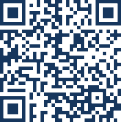 A LA EXCMA. ALCALDESA DEL EXCMO. AYUNTAMIENTO DE CARTAGENAFIRMADO PORPara que los vecinos cuiden y protejan su barrio, deben sentirse orgullosos de e+l, deben contar con espacios pu+ blicos de calidad que favorezcan las relaciones interpersonales y fortalezcan su desarrollo social en un entorno de convivencia digno.SELLOEste necesario proceso de desarrollo comunitario debe superar la mirada asistencial y es necesario que sean los propios vecinos y colectivos de la zona los que se conviertan en actores fundamentales del proceso de transformacio+ n de su barrio, detectando los problemas y moviliza+ ndose para combatirlos, de la mano de la administracio+ n pu+ blica.Pero   es   fundamental   que   previamente   la   Administracio+ n   inicie   esa   necesaria transformacio+ n,  mejorando  las  infraestructuras,  los  espacios  pu+ blicos  y  los  servicios para que los vecinos dejen de sentirse marginados y sientan de forma efectiva que forman parte de la sociedad cartagenera en igualdad de derechos y responsabilidades.Por todo lo expuesto el Grupo Municipal Socialista presenta al Excmo. Ayuntamiento Pleno de Cartagena para su debate y aprobacio+ n la siguiente MOCIÓN:El Excmo. Ayuntamiento Pleno de Cartagena insta al Gobierno local a:Primero.- Planificar y poner en marcha de manera urgente un Plan de Choque de limpieza y mantenimiento de zonas comunes, parques, jardines, aceras y alumbrado en Lo Campano.Segundo.- Planificar y poner en marcha un Plan de Modernizacio+ n y Renovacio+ n de   la barriada,   que   incluya   la   reforma   de   calles   y   espacios   pu+ blicos,   la   mejora   de   la iluminacio+ n, la construccio+ n de parques e infraestructuras deportivas, y la ampliacio+ n de los servicios que se ofrecen a los vecinos.A LA EXCMA. ALCALDESA DEL EXCMO. AYUNTAMIENTO DE CARTAGENATercero.- Iniciar un Proceso de Desarrollo Comunitario en el que participen como actores principales los vecinos y colectivos sociales de la zona que, junto a los te+cnicos y expertos municipales, planifiquen las actuaciones sociales.SELLOCuarto.-    Propiciar  la  implicacio+ n  de  todas  las  administraciones  en  este  proceso  de renovacio+ n  y  modernizacio+ n  de  Lo  Campano,  buscando  la  financiacio+ n  necesaria  en programas y lí+neas de actuacio+ n a nivel municipal, regional, nacional y europeo.Cartagena, a 11 de octubre de 2023Firmado por ***4502** MANUEL TORRES (R: ****1555*) el día 11/10/2023 con un certificado emitido por AC RepresentaciónManuel Torres Garcí+a Portavoz del Grupo Municipal SocialistaA LA EXCMA. ALCALDESA DEL EXCMO. AYUNTAMIENTO DE CARTAGENASELLO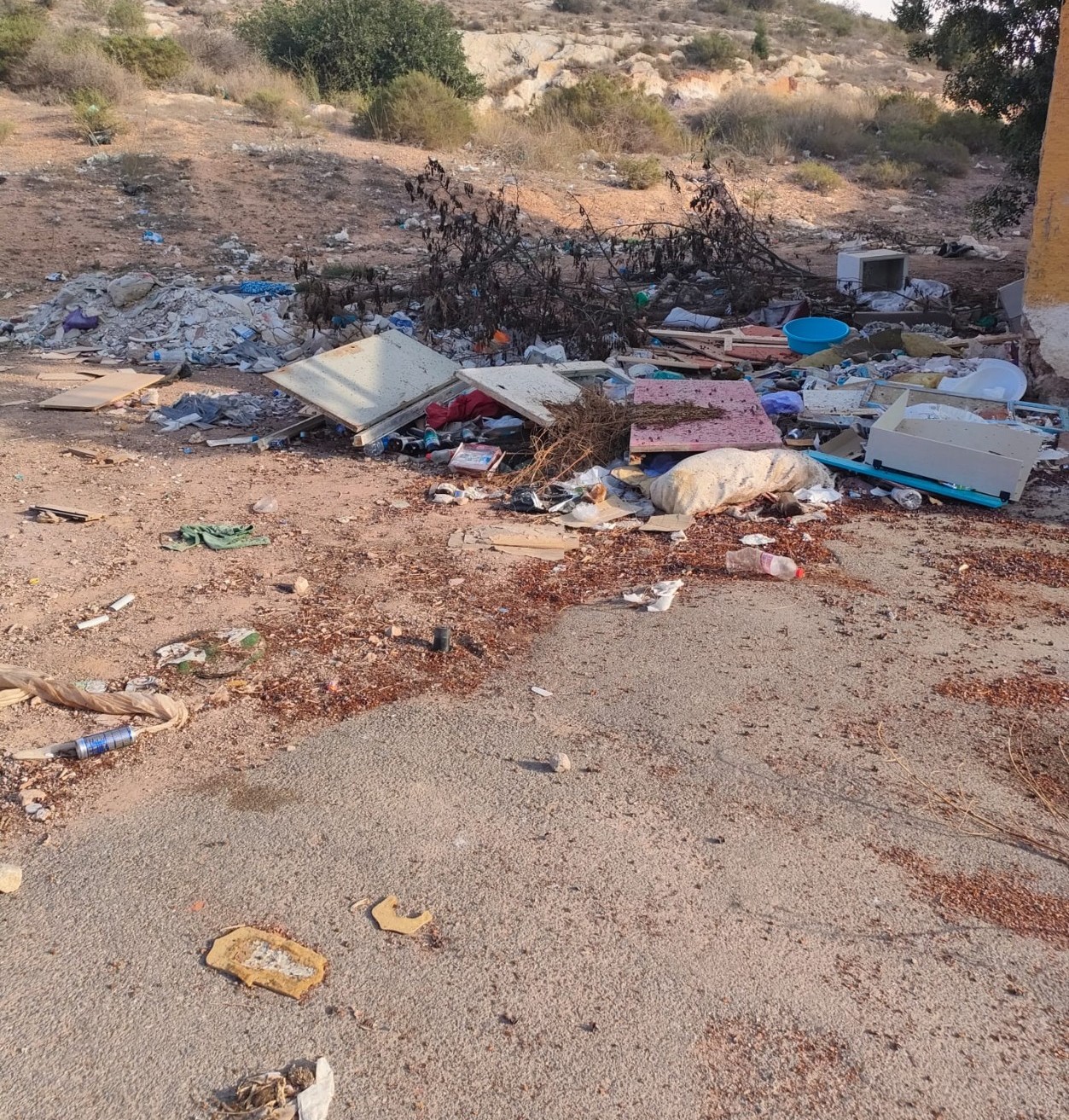 A LA EXCMA. ALCALDESA DEL EXCMO. AYUNTAMIENTO DE CARTAGENA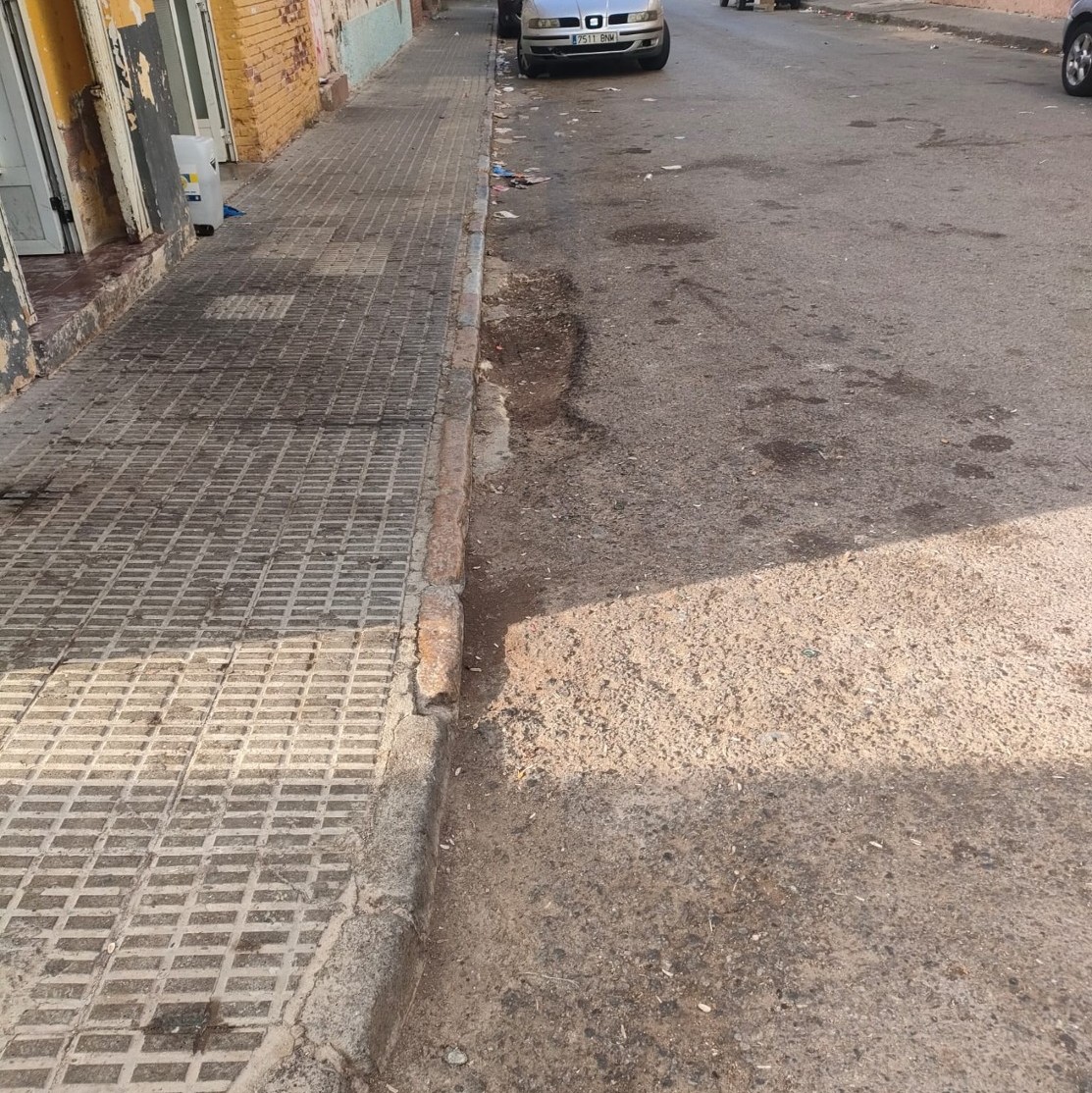 SELLO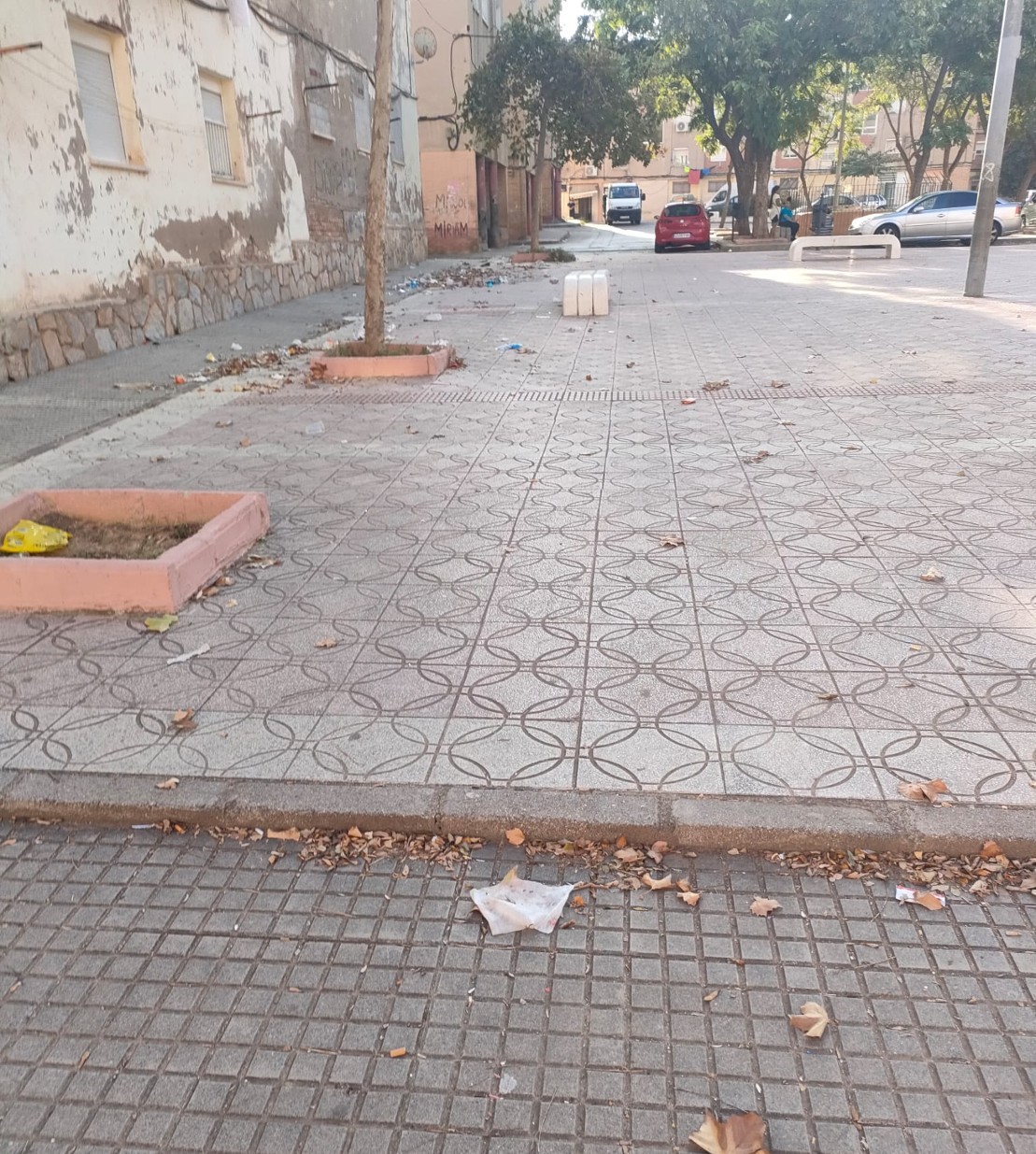 A LA EXCMA. ALCALDESA DEL EXCMO. AYUNTAMIENTO DE CARTAGENA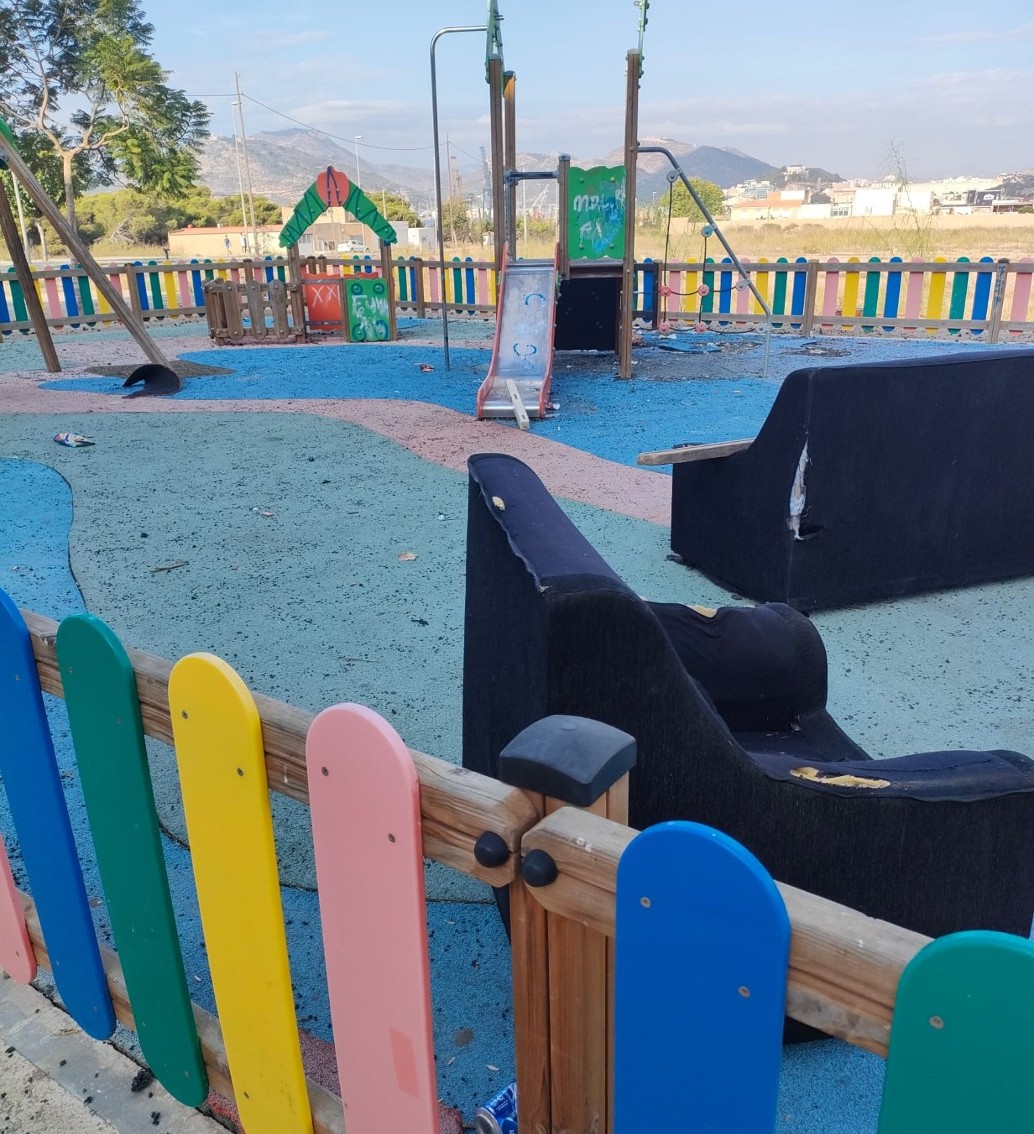 